                                                                                                                                                                                                                                                                                                                                                                                    Открытый Республиканский турнир «Крымская весна 2018»                                                                                                                                             по футболу среди детско-юношеских команд 2007года рождения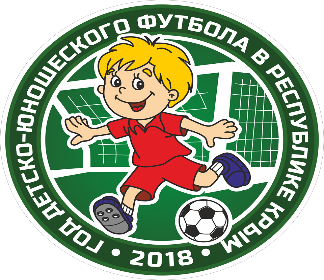 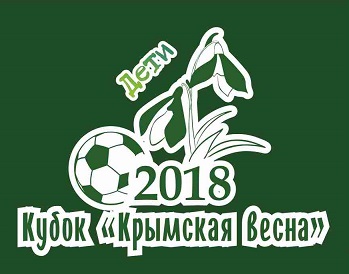 ЗАЯВОЧНЫЙ ЛИСТ КОМАНДЫ __________________________________________________________________________________                                                      Руководящий состав команды:Руководитель команды                                                                                                                                                                                                                                                                                                                       _______________________                                  ____________________________                                                                                                                                                                      (подпись)                                                                                                                 (Ф.И.О)                                                                 Врач                                                                                                                                                                                                                                                                                                                                                                                         _______________________                                  ____________________________                                                                                                                                                                      (подпись)                                                                                                                 (Ф.И.О.)№Ф.И.О.Дата рожденияАмплуаВиза врача123456789101112131415№Ф.И.О.Дата рожденияДолжность12